«____» _______________2023г.                                                            №___________________ПРИКАЗОб утверждении перечня основных средств и оборудования, подлежащих субсидированию в соответствии с постановлением Правительства Республики Дагестан от 12 августа 2022 года № 260 «Об утверждении Порядка предоставления субсидий на стимулирование развития виноградарства и виноделия (приобретение и обновление основных средств и оборудования) в Республике Дагестан»В соответствии с пунктом 5 Порядка предоставления субсидий на стимулирование развития виноградарства и виноделия (приобретение и обновление основных средств и оборудования) в Республике Дагестан, утвержденного постановлением Правительства Республики Дагестан от 12 августа 2022 года №260 «Об утверждении Порядка предоставления субсидий на стимулирование развития виноградарства и виноделия (приобретение и обновление основных средств и оборудования) в Республике Дагестан»            (интернет-портал правовой информации Республики Дагестан (http://pravo.e-dag.ru), 2022 г., 16 августа, № 05002009497),п р и к а з ы в а ю:Утвердить перечень основных средств и оборудования, подлежащих субсидированию в соответствии постановлением Правительства Республики Дагестан от 12 августа 2022 года №260 «Об утверждении Порядка предоставления субсидий на стимулирование развития виноградарства и виноделия (приобретение и обновление основных средств и оборудования) в Республике Дагестан», согласно приложению к настоящему приказу.Признать утратившим силу приказ Комитета по виноградарству и алкогольному регулированию Республики Дагестан от 10 июля 2023 г. № 05-05-182/23 «Об утверждении перечня основных средств и оборудования, подлежащих субсидированию в соответствии с постановлением Правительства Республики Дагестан от 12 августа 2022 года № 260 «Об утверждении Порядка предоставления субсидий на стимулирование развития виноградарства и виноделия (приобретение и обновление основных средств и оборудования) в Республике Дагестан» (интернет-портал правовой информации Республики Дагестан (http://pravo.e-dag.ru), 2023 г., июля  № 05043011677 (зарегистрировано в Министерстве юстиции Республики Дагестан  за регистрационным номером 6709 от 24 июля 2023 года).3. Направить настоящий приказ в Министерство юстиции Республики Дагестан в установленном законодательством порядке для опубликования.4. Разместить данный приказ в информационно-телекоммуникационной сети «Интернет» на официальном сайте Комитета по виноградарству и алкогольному регулированию Республики Дагестан (www.комитетдагвино.рф).5. Настоящий приказ вступает в силу в установленном законодательством порядке.6. Контроль за исполнением настоящего приказа возложить на заместителя председателя комитета – начальника отдела развития виноградарства и виноградного питомниководства Ахмедова А.М.Врио председателя комитета   	              А.М. Ахмедов Приложениек приказу Дагвиноот «____» ___________2023 г. № __________________ПЕРЕЧЕНЬ (НАИМЕНОВАНИЯ)СЕЛЬСКОХОЗЯЙСТВЕННОЙ ТЕХНИКИ, МАШИН И ОБОРУДОВАНИЯ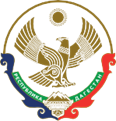 КОМИТЕТПО ВИНОГРАДАРСТВУ И АЛКОГОЛЬНОМУ РЕГУЛИРОВАНИЮРЕСПУБЛИКИ ДАГЕСТАН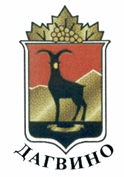 ОСНОВНЫЕ СРЕДСТВАОСНОВНЫЕ СРЕДСТВА1. Сельскохозяйственная техника1. Сельскохозяйственная техникаТракторы сельскохозяйственные общего назначения, тракторы сельскохозяйственные универсальные, тракторы сельскохозяйственные универсально-пропашные, тракторы промышленные, тракторы гусеничные и тракторы специальныеКомбайны виноградоуборочныеМашины для выемки грунта, землеройные машиныПлуги рыхлительные (глубокорыхлители), плантажные, выкопочные и чизельные, буры, ямокопатели, канавокопателиАгрегаты дисковые, дисковые бороныКультиваторы, в том числе чизельные и фрезерныеОпрыскивателиРазбрасыватели удобренийПрицепы, полуприцепы и прицепные платформыПогрузчики универсальные сельскохозяйственного назначения Оборудование для внесения гербицидов (гербицидники)Измельчители лозы (включая измельчители лозы с подборщиком)Обрезчики кустов и деревьев, машины для обрезки и подвязки лозыСтолбоставыФрезы почвенные (почвофрезы, междурядная, боковые фрезы,фрезы  приствольной обработки)ЛозоподборщикиМульчеры сельскохозяйственныеКорчевателиАгрегаты и машины для межкустовой обработкиАгрегаты для разматывания шпалерной проволокиБуры, ямокопатели, канавокопателиПневмо - и электросекаторыПодрезчики корнейАгрегат посадочныйЧеканочная машина для винограда 2. Машины2. Машины1.Машины посудомоечные промышленного типа2.Многофункциональные машины для ухода за садами и виноградниками, ягодными плантациямиАвтопогрузчики и электропогрузчики вилочныеИные основные средства1.Формокомлекты для бутылокII. ОБОРУДОВАНИЕII. ОБОРУДОВАНИЕ1.Транспортеры2.Нории, конвейеры.3.Камеры холодильные сборные для пищевой промышленности4.Насосы возвратно-поступательные объемного действия, шестеренные, винтовые, коловратные для перекачки жидкостей для пищевой промышленности5.Насосы, насосы вакуумные для пищевой промышленности6.Конвейеры подвесные пространственные, конвейеры цепные для пищевой промышленности7.Теплообменники, змеевики, установки пастеризационно-охладительные, стерилизационно-охладительные для пищевой промышленности и иные промышленные аппараты для охлаждения8.Водоподогреватели емкостные небытового назначения (рекуператоры)9.Оборудование для мойки бутылок и прочих емкостей для пищевой промышленности10.Оборудование для розлива, закупоривания и упаковывания бутылок и прочих емкостей для пищевой промышленности11.Оборудование для пищевой промышленности для упаковывания бутылок и прочих емкостей в термоусадочную пленку12.Оборудование для пищевой промышленности для упаковывания бутылок и прочих емкостей в картонную тару14.Установки деаэрационные для пищевой промышленности15.Аспираторы и сортирующие устройства16.Оборудование для маркировки и этикетирования, включая аппликаторы, средства автоматизации и цифровизации18.Оборудование для мойки сельскохозяйственной продукции19.Раздаточные линии20.Стерилизаторы21.Ферментеры22.Парогенераторы23.Компрессорные установки24.Емкости для перевозки, хранения, перекачки жидкостей25.Морозильное и холодильное оборудование сельскохозяйственного назначения26.Фильтр прессы27.Источники бесперебойного питания28.Автоматический формирователь гофрокоробов29.Узел отбраковки коробов30.Автоматический заклейщик гофрокоробов31.Блок автоматической укладки бутылок в гофрокороб32.Делитель потока бутылок33.Конвейерная система подачи бутылок